HLÁŠENÍ MÍSTNÍHO POPLATKU Z POBYTU(dle aktuální Obecně závazné vyhlášky č. 1/2019)Plátce poplatku:Obchodní firma /jméno a příjmení	Sídlo / adresa:	IČ / datum narození:	Pověřený pracovník (jméno, popř. tel. pro urychlení komunikace):	Ubytovací zařízení:Název ubytovacího zařízení:	Adresa ubytovacího zařízení:	.... čtvrtletí roku .......Sazba poplatku z pobytu dle Obecně závazné vyhlášky č.1/2019 o místních poplatcích činí 20,- Kč za každý (i započatý) den pobytu, není-li tento den dnem příchodu. Poplatek z pobytu se vypočte jako součin základu poplatku (počet započatých dnů pobytu s výjimkou dne příchodu) a sazby poplatku.Celková výše poplatku z pobytu za ... čtvrtletí roku .........:   	,- KčV Sedleci dne:	 Razítko a podpis plátce:	Vyplněný formulář zašlete do 10 dnů od uplynutí příslušného kalendářního čtvrtletí na Obecní úřad Sedlec, Sedlec čp. 92, 691 21  Sedlec u Mikulova, nebo na e-mail: vlasic@sedlecumikulova.czPlatbu proveďte na pokladně OÚ Sedlec, popřípadě na účet: 1380415359/0800 (do zprávy pro příjemce uvést název ubytovacího zařízení)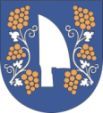 Obecní úřad  SedlecSedlec čp. 92, 691 21  Sedlec u MikulovaTel: 519 513 321         www.sedlecumikulova.cz           e-mail: urad@sedlecumikulova.czměsícpočet ubytovaných osobcelkový počet dnů pobytupoplatek (celkový počet dnů pobytu x sazba poplatku)